На основу чланова 11.,  23. став 4. и 25. став 2.  Покрајинске скупштинске одлуке о буџету АП Војводине за 2023. годину (,,Службени лист АПВ”, бр. 54/2022 и 27/2023) и Покрајинском скупштинском одлуком о програму подршке за спровођење пољопривредне политике и политике руралног развоја  за територију Аутономне покрајине Војводине у 2023. години („Службени лист АПВ”, број 54/22,  27/23 и 35/23), а у складу са чланом 17. Правилника о спровођењу конкурса које расписује покрајински секретаријат за пољопривреду, водопривреду и шумарство („Службени лист АПВ бр. 8/2023), покрајински секретар за пољопривреду, водопривреду и шумарство расписује КОНКУРСЗА ДОДЕЛУ СРЕДСТАВА ЗА  УНАПРЕЂЕЊЕ И РАЗВОЈ РУРАЛНЕ ИНФРАСТРУКТУРЕ И УСЛУГАУ АП ВОЈВОДИНИ У 2023. ГОДИНИЦИЉ КОНКУРСАЦиљ овог Конкурса јесте повећање друштвене и економске виталности руралних подручја, кроз унапређење и развој руралне инфраструктуре.Имајући у виду значај развоја руралних подручја, у циљу смањења миграција из села у градове неопходно је побољшати руралну инфраструктуру што доприноси не само унапређењу квалитета живота у руралном подручју већ и  туристичком развоју.ВИСИНА И НАМЕНА СРЕДСТАВАЗа реализацију Конкурса за доделу средстава за унапређење и развој руралне инфраструктуре и услуга у АП Војводини у 2023. години предвиђено је укупно 35.000.000,00 динара.Бесповратна средства за подршку инвестиција по конкурсу утврђују се у износу до 80% од укупно прихватљивих трошкова инвестиције. Приликом обрачуна, узима се вредност инвестиције без пореза на додату вредност (ПДВ).Максималан износ бесповратних средстава по једној пријави не може бити већи од 3.00.000,00 динара.Минималан износ бесповратних средстава по једној пријави износи 500.000,00 динара.Бесповратна средства која се додељују по овом конкурсу намењена су за:Инвестиције у успостављање, унапређење или проширење основних услуга локалном становништву везаних за одмор и културу, укључујући и пратећу инфраструктуру Инвестиције у рекреативну инфраструктуру за јавну употребу, туристичке инфо центре и туристичку инфраструктуру мањег обима.Средства се могу користити за суфинансирање изградње, реконструкције, адаптације, санације, инвестиционо и текуће одржавање објеката као и опремање објеката за јавну употребу.ПРАВО УЧЕШЋА НА КОНКУРСУПраво учешћа на Конкурсу имају локалне самоуправе са територије Аутономне покрајине Војводине (у даљем тексту: Подносилац пријаве).Локалне самоуправе које имају статус града (Нови Сад, Суботица, Зрењанин, Панчево, Вршац, Сремска Митровица, Кикинда, Сомбор - Закон о територијалној организацији Републике Србије ("Сл. гласник РС", бр. 129/2007, 18/2016 и 47/2018) имају право да конкуришу за насељена места која се не налазе у седишту града.ВРЕМЕНСКИ ОКВИР КОНКУРСАКонкурс је отворен до 06.10.2023. године.ПОТРЕБНА ДОКУМЕНТАЦИЈАПотребна документација;Читко попуњен образац пријаве са обавезним печатом и потписом одговорног лица;Попуњена, потписана и печатом оверена изјава подносиоца захтева која је  саставни део пријаве;Копија извода из катастра непокретности за парцелу и/или објекат (прибавља се у катастру непокретности у локалној самоуправи), не старији од шест месеци у коме се види да је објекат који је предмет радова легалан и у јавној својини;Фотодокументација предметног објектаИзвод из општинског/градског буџета, којим се потврђује износ сопственог учешћа; уколико наведена средства нису обезбеђена, неопходно је доставити изјаву надлежног органа потписану од овлашћеног лица о томе да ће се иста обезбедити најкасније у року од 30 дана од дана закључења уговора;А)  за суфинансирање изградње, реконструкције, адаптације, санације и инвестиционо одржавање објеката доставља се:копија техничке документације на основу које је орган надлежан за издавање грађевинске дозволе издао решење о одобрењу извођења радова;копија решења о одобрењу за извођење радова које издаје орган надлежан за издавање грађевинске дозволе;предмер и предрачун радова потписан и оверен од стране одговорног пројектанта (документ не старији од шест месеци с нумерисаним странама, обавезно да садржи датум израде); Б) за суфинансирање текућег одржавања објеката доставља се:фотокопија актa издатог од стране органа надлежног за издавање грађевинске дозволе, којим се потврђује да је предметнa врстa радова, у приложеном предмеру и предрачуну радова, текуће одржавање објекта односно радови за које се не издаје решење о одобрењу за извођење радова према Закону о планирању и изградњи ("Сл. Гласник РС", бр. 72/09, 81/09 - испр., 64/10 – одлука УС, 24/11, 121/12, 42/13 - одлука УС, 50/13 - одлука УС, 98/13 - одлука УС, 132/14, 145/14, 83/18, 31/19, 37/19 – др. закон, 9/20 и 52/2021);предмер и предрачун радова потписан и оверен од стране одговорног пројектанта (документ не старији од шест месеци с нумерисаним странама, обавезно да садржи датум израде); Ц) за суфинансирање опремања објеката доставља се:Спецификација опреме односно оверених понуда од продаваца опреме;Све копије докумената морају да буду оверене и потписане од стране овлашћеног лица Подносиоца пријаве. Комисија задржава право да поред наведених затражи и друга документа.Поступак доношења одлуке је у складу са Правилником о спровођењу конкурса које расписује Секретаријат.ПОСТУПАК ДОНОШЕЊА ОДЛУКЕПоступак доношења одлуке регулисан је у складу са Правилником о спровођењу конкурса које расписује Покрајински секретаријат за пољопривреду, водопривреду и шумарство („Службени лист АП Војводине“ број 8/23) и Правилником о додели средстава за унапређење и развој руралне инфраструктуре и услуга у АП Војводини у 2023. години.ИСПЛАТА БЕСПОВРАТНИХ СРЕДСТАВА Бесповратна средства исплаћују се након потписивања уговора о додели бесповратних средстава. Корисник средстава дужан је да примењује одредбе Закона о јавним набавкама („Службени гласник РС”, бр. 91/2019). Рок за покретање поступка јавних набавки не може бити дужи од 15 дана од дана потписивања уговора.Корисник средстава обавезује се да на крају инвестиције достави наративни и финансијски извештај о наменском утрошку средстава, који треба да садржи: Окончану ситуацију са обрачуном извршених радова оверену од стране надзорног органа инвеститора и извођача радова и извод о извршеном плаћању а уколико је вршено опремање објекта доставља се оверена фотокопија рачуна, извод о извршеном плаћању, отпремница и фотокопија гарантног листа.уколико је вредност радова и/или опреме уговорена између корисника средстава и извођача радова и/или испоручиоца опреме већа од укупне уговорене вредности уговора између Покрајинског секретаријата и корисника средстава, разлика пада на терет корисника средстава.Покрајински секретаријат за пољопривреду, водопривреду и шумарство задржава право да од корисника средстава затражи додатну документацију. У моменту исплате средстава рачун корисника средстава не сме бити у блокади.Бесповратна средства ће се исплаћивати у складу с приливом средстава у буџет АП Војводине.НАЧИН ДОСТАВЉАЊА ПРИЈАВАПријава на конкурс врши се електронским путем преко дигиталне платформе АгроСенс АПВ. Апликација као и упутство за коришћење могу се преузети с веб-странице: www.psp.vojvodina.gov.rs.КОНТАКТ Додатне информације можете добити путем телефона: 021/487-4416, у периоду од 13 до 15 часова.ПРЕУЗИМАЊЕ ДОКУМЕНТАЦИЈЕ У ЕЛЕКТРОНСКОЈ ФОРМИТекст конкурса, образац пријаве на конкурс и Правилник о додели средстава за унапређење и развој руралне инфраструктуре и услуга у АП Војводини у 2023. години могу се преузети са званичне интернет стране Покрајинског секретаријата (www.psp.vojvodina.gov.rs).Покрајински секретарВладимир ГалићУ Новом Саду,под бројем 104-401-1545/2023-01дана: 12.09.2023.године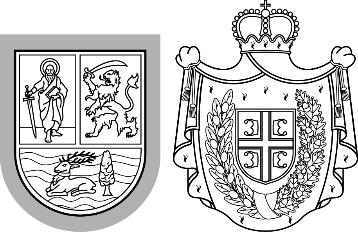 Република СрбијаАутономна покрајина ВојводинаПокрајински секретаријат запољопривреду, водопривреду и шумарствоБулевар Михајла Пупина 16, 21000 Нови СадТ: +381 21 487 44 11; 456 721 F: +381 21 456 040  psp@vojvodina.gov.rsРепублика СрбијаАутономна покрајина ВојводинаПокрајински секретаријат запољопривреду, водопривреду и шумарствоБулевар Михајла Пупина 16, 21000 Нови СадТ: +381 21 487 44 11; 456 721 F: +381 21 456 040  psp@vojvodina.gov.rsБрој: 104-401-1545/2023-01        ДАТУМ: 12.09.2023. године